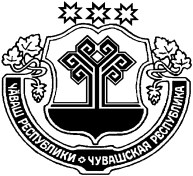 Об утверждении Порядка информирования населения об установке дорожного знака или нанесения разметки на автомобильных дорогах местного значения Конарского сельского поселения Цивильского района Чувашской РеспубликиВ соответствии с ч.3 ст.21 Федерального закона от 10.12.1995 №196-ФЗ «О безопасности дорожного движения», руководствуясь Федеральным законом от 08.11.2007 №257-ФЗ «Об автомобильных дорогах и о дорожной деятельности в Российской Федерации и о внесении изменений в отдельные законодательные акты Российской Федерации», Уставом Конарского сельского поселения Цивильского района Чувашской Республики, администрация Конарского сельского поселения Цивильского района постановляет:1. Утвердить прилагаемый Порядок информирования населения об установке дорожного знака или нанесения разметки на автомобильных дорогах местного значения Конарского сельского поселения Цивильского района Чувашской Республики.2. Постановление вступает в силу со дня его официального опубликования (обнародования).  3. Контроль за выполнением настоящего постановления оставляю за собой.Глава Конарского сельского поселения                                                        Г.Г. ВасильевПРИЛОЖЕНИЕк постановлению администрации Конарского сельского поселения           от 22.12.2022 № 47Порядокинформирования населения об установке дорожного знака или нанесения разметки на автомобильных дорогах местного значения Конарского сельского поселения Цивильского района Чувашской Республики1. Порядок информирования населения об установке дорожного знака или нанесения разметки на автомобильных дорогах местного значения Конарского сельского поселения Цивильского района Чувашской Республики (далее также – Порядок) разработан на основании ч.3 ст.21 Федерального закона от 10.12.1995 №196-ФЗ «О безопасности дорожного движения», Федерального закона от 08.11.2007 №257-ФЗ «Об автомобильных дорогах и о дорожной деятельности в Российской Федерации и о внесении изменений в отдельные законодательные акты Российской Федерации»,  Федерального закона от 06.10.2003 №131-ФЗ «Об общих принципах организации местного самоуправления в Российской Федерации» в целях обеспечения безопасности дорожного движения на автомобильных дорогах местного значения Конарского сельского поселения в случаях установки дорожного знака или нанесения разметки, запрещающих движение всех транспортных средств в определенном направлении, остановку или стоянку транспортных средств либо обозначающих дорогу или проезжую часть с односторонним движением либо выезд на такую дорогу или проезжую часть.2. Задачами настоящего Порядка являются: охрана жизни, здоровья и имущества граждан, участников дорожного движения, защита их прав и законных интересов, а также защита интересов общества путем предупреждения дорожно-транспортных происшествий, снижения тяжести их последствий на автомобильных дорогах местного значения Конарского сельского поселения.3.  Не позднее чем за двадцать дней до установки дорожного знака или нанесения разметки, запрещающих движение всех транспортных средств в определенном направлении, остановку или стоянку транспортных средств, либо обозначающих дорогу или проезжую часть с односторонним движением либо выезд на такую дорогу или проезжую часть, граждане информируются о введении соответствующего запрета и (или) изменении схемы организации дорожного движения, а также о причинах принятия такого решения. 4. Пункт 3 настоящего Порядка распространяется на правоотношения, связанные с установкой следующих дорожных знаков, утвержденных постановлением Правительства РФ от 23.10.1993 №1090 «О Правилах дорожного движения», и (или) нанесением дорожной разметки, выполняющей их функции: 1) 3.1 «Въезд запрещен». Запрещается въезд всех транспортных средств в данном направлении;2) 3.27 «Остановка запрещена». Запрещаются остановка и стоянка транспортных средств;3) 3.28 «Стоянка запрещена». Запрещается стоянка транспортных средств;4) 3.29 «Стоянка запрещена по нечетным числам месяца»;5) 3.30 «Стоянка запрещена по четным числам месяца»;6) 5.5 «Дорога с односторонним движением». Дорога или проезжая часть, по которой движение механических транспортных средств по всей ширине осуществляется в одном направлении;7) 5.7.1, 5.7.2 2 Выезд на дорогу с односторонним движением». Выезд на дорогу или проезжую часть с односторонним движением.	5. Информирование населения об установке на автомобильных дорогах местного значения Конарского сельского поселения дорожных знаков и (или) нанесении дорожной разметки, указанных в пункте 4 настоящего Порядка осуществляется посредством: 	1) размещения информации на официальном сайте администрации Конарского сельского поселения в информационно-телекоммуникационной сети «Интернет» по адресу: http://gov.cap.ru/default.aspx?gov_id=329&unit=contact;	2) размещения информации на информационных стендах (табло) в здании администрации Конарского сельского поселения;	3) размещения информации непосредственно на дороге вблизи от места установки соответствующих дорожных знаков или нанесения разметки;	В качестве дополнительных источников информирования населения могут использоваться иные печатные, телевизионные средства массовой информации, информационные ресурсы в информационно-телекоммуникационной сети «Интернет».ЧĂВАШ РЕСПУБЛИКИ ÇÈРПЎ РАЙОНĚ ЧУВАШСКАЯ РЕСПУБЛИКА ЦИВИЛЬСКИЙ  РАЙОН  КОНАР ЯЛ  ПОСЕЛЕНИЙĚН АДМИНИСТРАЦИЙĚЙЫШĂНУ2022 çул раштав  уйӑхӗн 22  № 47Конар поселокéАДМИНИСТРАЦИЯ КОНАРСКОГО СЕЛЬСКОГОПОСЕЛЕНИЯ ПОСТАНОВЛЕНИЕ22 декабря  2022 года  № 47Поселок Конар